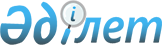 Аудандық мәслихаттың (IV сайланған кезекті XXX сессия) 2010 жылғы 23 желтоқсандағы "Баянауыл ауданының 2011 - 2013 жылдарға арналған бюджеті туралы" N 196/30 шешіміне өзгерістер мен толықтырулар енгізу туралыПавлодар облысы Баянауыл аудандық мәслихатының 2011 жылғы 04 шілдедегі N 228/36 шешімі. Павлодар облысының Әділет департаментінде 2011 жылғы 12 шілдеде N 12-5-91 тіркелді

      Қазақстан Республикасының 2008 жылғы 4 желтоқсандағы Бюджет кодексінің 106–бабының 2–тармағының 4)–тармақшасына, Қазақстан Республикасының 2001 жылғы 23 қаңтардағы "Қазақстан Республикасындағы жергілікті мемлекеттік басқару және өзін–өзі басқару туралы" Заңының 6–бабының 1–тармағының 1)–тармақшасына сәйкес аудандық мәслихат ШЕШІМ ЕТЕДІ:



      1. Аудандық мәслихаттың (ІV сайланған кезекті ХХХ сессия) 2010 жылғы 23 желтоқсандағы "Баянауыл ауданының 2011 – 2013 жылдарға арналған бюджеті туралы" (нормативтік құқықтық актілерді мемлекеттік тіркеу Тізілімінде N 12-5-82 болып тіркеліп, "Баянтау" аудандық газетінің 2011 жылғы 7 қаңтардағы N 1 санында жарияланған) N 196/30 шешіміне мынадай өзгерістер мен толықтырулар енгізілсін:



      шешімнің 1–тармағындағы:

      1)–тармақшасы:

      "3023562" деген сандар "3037790" деген сандармен ауыстырылсын;

      төртінші абзацтағы:

      "2408403" деген сандар "2422631" деген сандармен ауыстырылсын;

      2)–тармақшасы:

      "3122999" деген сандар "3193227" деген сандармен ауыстырылсын;

      5)–тармақшасы:

      "-115672" деген сандар "-171672" деген сандармен ауыстырылсын;

      6)–тармақшасы:

      "115672" деген сандар "171672" деген сандармен ауыстырылсын;



      "3-1–тармағындағы:

      үшінші абзацтағы:

      "3871" деген сандар "3099" деген сандармен ауыстырылсын;

      және мына көрсетілген мазмұнмен толықтырылсын:

      "Жұмыспен қамту – 2020" бағдарламасы бойынша тұрғын үйді салу және (немесе) алуды кредиттеуге – 56000 мың теңге;

      білім беру нысандары құрылысының жобалық – сметалық құжаттарын әзірлеуге – 15000 мың теңге.";



      көрсетілген шешімнің 1–қосымшасы осы шешімге қоса беріліп отырған 1–қосымшасына сәйкес жаңа редакцияда жазылсын.



      2. Осы шешім 2011 жылғы 1 қаңтардан бастап қолданысқа енгізілді.



      3. Шешімнің орындалуын бақылау аудандық мәслихаттың әлеуметтік–экономикалық даму мәселелері жоспар мен бюджет және әлеуметтік саясат жөніндегі тұрақты комиссиясына (В.Шаймерденоваға) жүктелсін.      Сессия төрағасы                            М. Ордабаев      Аудандық мәслихаттың хатшысы               А. Дәулетқалиев

Баянауыл аудандық мәслихатының    

(IV сайланған кезекті XXXVI сессия)   

2011 жылғы 4 шілдедегі N 228/36 шешіміне

1-қосымша              Баянауыл ауданының 2011 жылға арналған бюджеті
					© 2012. Қазақстан Республикасы Әділет министрлігінің «Қазақстан Республикасының Заңнама және құқықтық ақпарат институты» ШЖҚ РМК
				СанатыСанатыСанатыСанатыСомасы, мың теңге 2011 жылСыныбыСыныбыСыныбыСомасы, мың теңге 2011 жылІшкі сыныбыІшкі сыныбыСомасы, мың теңге 2011 жылАтауыСомасы, мың теңге 2011 жылI. Түсімдер30377901Салықтық түсімдер61115901Табыс салығы 2547442Жеке табыс салығы25474403Әлеуметтiк салық2046951Әлеуметтік салық20469504Меншiкке салынатын салықтар1112411Мүлiкке салынатын салықтар881123Жер салығы39264Көлiк құралдарына салынатын салық174595Бірыңғай жер салығы174405Тауарларға, жұмыстарға және қызметтер көрсетуге салынатын iшкi салықтар379292Акциздер9773Табиғи және басқа да ресурстарды пайдаланғаны үшiн түсетiн түсiмдер356004Кәсiпкерлiк және кәсiби қызметтi жүргiзгенi үшiн алынатын алымдар135208Заңдық мәнді іс-әрекеттерді жасағаны және (немесе) оған уәкілеттігі бар мемлекеттік органдар немесе лауазымды адамдар құжаттар бергені үшін алынатын міндетті төлемдер25501Мемлекеттік баж25502Салықтық емес түсiмдер350001Мемлекет меншігінен түсетін кірістер12705Мемлекет меншігіндегі мүлікті жалға беруден түсетін кірістер127006Басқа да салықтық емес түсiмдер22301Басқа да салықтық емес түсiмдер22303Негізгі капиталды сатудан түсетін түсімдер50003Жердi және материалдық емес активтердi сату5001Жерді сату5004Трансферттердің түсімдері242263102Мемлекеттiк басқарудың жоғары тұрған органдарынан түсетiн трансферттер24226312Облыстық бюджеттен түсетiн трансферттер2422631Функционалдық топФункционалдық топФункционалдық топФункционалдық топФункционалдық топСомасы, мың теңгеКіші функцияКіші функцияКіші функцияКіші функцияСомасы, мың теңгеБюджеттік бағдарламалардың әкімшісіБюджеттік бағдарламалардың әкімшісіБюджеттік бағдарламалардың әкімшісіСомасы, мың теңгеБағдарламаБағдарламаСомасы, мың теңгеАтауыСомасы, мың теңгеII. Шығындар319322701Жалпы сипаттағы мемлекеттiк қызметтер2425891Мемлекеттiк басқарудың жалпы функцияларын орындайтын өкiлдi, атқарушы және басқа органдар218154112Аудан (облыстық маңызы бар қала) мәслихатының аппараты17397001Аудан (облыстық маңызы бар қала) мәслихатының қызметін қамтамасыз ету жөніндегі қызметтер17257003Мемлекеттік органдардың күрделі шығыстары140122Аудан (облыстық маңызы бар қала) әкімінің аппараты45113001Аудан (облыстық маңызы бар қала) әкімінің қызметін қамтамасыз ету жөніндегі қызметтер42298003Мемлекеттік органдардың күрделі шығыстары2815123Қаладағы аудан, аудандық маңызы бар қала, кент, ауыл (село), ауылдық (селолық) округ әкімінің аппараты155644001Қаладағы аудан, аудандық маңызы бар қаланың, кент, ауыл (село), ауылдық (селолық) округ әкімінің қызметін қамтамасыз ету жөніндегі қызметтер151019022Мемлекеттік органдардың күрделі шығыстары46252Қаржылық қызмет11085452Ауданның (облыстық маңызы бар қаланың) қаржы бөлімі11085001Аудандық бюджетті орындау және коммуналдық меншікті (облыстық маңызы бар қала) саласындағы мемлекеттік саясатты іске асыру жөніндегі қызметтер9479003Салық салу мақсатында мүлікті бағалауды жүргізу1311011Коммуналдық меншікке түскен мүлікті есепке алу, сақтау, бағалау және сату2955Жоспарлау және статистикалық қызмет13350453Ауданның (облыстық маңызы бар қаланың) экономика және бюджеттік жоспарлау бөлімі13350001Экономикалық саясатты, мемлекеттік жоспарлау жүйесін қалыптастыру және дамыту және аудандық (облыстық маңызы бар қаланы) басқару саласындағы мемлекеттік саясатты іске асыру жөніндегі қызметтер13080004Мемлекеттік органдардың күрделі шығыстары27002Қорғаныс67021Әскери мұқтаждар6702122Аудан (облыстық маңызы бар қала) әкімінің аппараты6702005Жалпыға бірдей әскери міндетті атқару шеңберіндегі іс-шаралар670204Бiлiм беру17387041Мектепке дейiнгi тәрбие және оқыту133236123Қаладағы аудан, аудандық маңызы бар қала, кент, ауыл (село), ауылдық (селолық) округ әкімінің аппараты133236004Мектепке дейінгі тәрбие ұйымдарын қолдау132788025Мектеп мұғалімдеріне және мектепке дейінгі білім беру ұйымдарының тәрбиешіліріне біліктілік санаттары үшін үстемақы мөлшерін арттыру4482Бастауыш, негізгі орта және жалпы орта бiлiм беру1534420464Ауданның (облыстық маңызы бар қаланың) білім бөлімі1534420003Жалпы білім беру1494689006Балаларға қосымша білім беру397319Білім беру саласындағы өзге де қызметтер71048464Ауданның (облыстық маңызы бар қаланың) білім бөлімі45048001Жергілікті деңгейде білім беру саласындағы мемлекеттік саясатты іске асыру жөніндегі қызметтер14732005Ауданның (облыстық маңызы бар қаланың) мемлекеттік білім беру мекемелер үшін оқулықтар мен оқу-әдiстемелiк кешендерді сатып алу және жеткізу17719007Аудандық (қалалық) ауқымдағы мектеп олимпиадаларын және мектептен тыс іс-шараларды өткiзу4357015Жетім баланы (жетім балаларды) және ата-аналарының қамқорынсыз қалған баланы (балаларды) күтіп-ұстауға асыраушыларына ай сайынғы ақшалай қаражат төлемдері5141020Үйде оқытылатын мүгедек балаларды жабдықпен, бағдарламалық қамтыммен қамтамасыз ету3099466Ауданның (облыстық маңызы бар қаланың) сәулет, қала құрылысы және құрылыс бөлімі26000037Білім беру объектілерін салу және реконструкциялау2600005Денсаулық сақтау1219Денсаулық сақтау саласындағы өзге де қызметтер121123Қаладағы аудан, аудандық маңызы бар қала, кент, ауыл (село), ауылдық (селолық) округ әкімінің аппараты121002Ерекше жағдайларда сырқатты ауыр адамдарды дәрігерлік көмек көрсететін ең жақын денсаулық сақтау ұйымына жеткізуді ұйымдастыру12106Әлеуметтiк көмек және әлеуметтiк қамсыздандыру1571332Әлеуметтiк көмек136720123Қаладағы аудан, аудандық маңызы бар қала, кент, ауыл (село), ауылдық (селолық) округ әкімінің аппараты8236003Мұқтаж азаматтарға үйінде әлеуметтік көмек көрсету8236451Ауданның (облыстық маңызы бар қаланың) жұмыспен қамту және әлеуметтік бағдарламалар бөлімі128484002Еңбекпен қамту бағдарламасы28673004Ауылдық жерлерде тұратын денсаулық сақтау, білім беру, әлеуметтік қамтамасыз ету, мәдениет және спорт мамандарына отын сатып алуға Қазақстан Республикасының заңнамасына сәйкес әлеуметтік көмек көрсету6974005Мемлекеттік атаулы әлеуметтік көмек12144006Тұрғын үй көмегі601007Жергілікті өкілетті органдардың шешімі бойынша мұқтаж азаматтардың жекелеген топтарына әлеуметтік көмек46383010Үйден тәрбиеленіп оқытылатын мүгедек балаларды материалдық қамтамасыз ету979014Мұқтаж азаматтарға үйінде әлеуметтік көмек көрсету280001618 жасқа дейінгі балаларға мемлекеттік жәрдемақылар19260017Мүгедектерді оңалту жеке бағдарламасына сәйкес, мұқтаж мүгедектерді міндетті гигиеналық құралдармен қамтамасыз етуге, және ымдау тілі мамандарының, жеке көмекшілердің қызмет көрсету3227023Еңбекпен қамту орталығының қызметін қамтамасыз ету74439Әлеуметтiк көмек және әлеуметтiк қамтамасыз ету салаларындағы өзге де қызметтер20413451Ауданның (облыстық маңызы бар қаланың) жұмыспен қамту және әлеуметтік бағдарламалар бөлімі20413001Жергілікті деңгейде халық үшін әлеуметтік бағдарламаларды жұмыспен қамтуды қамтамасыз етуді   іске асыру саласындағы мемлекеттік саясатты іске асыру жөніндегі қызметтер19693011Жәрдемақыларды және басқа да әлеуметтік төлемдерді есептеу, төлеу мен жеткізу бойынша қызметтерге ақы төлеу72007Тұрғын үй-коммуналдық шаруашылық1132981Тұрғын үй шаруашылығы61040458Ауданның (облыстық маңызы бар қаланың) тұрғын үй-коммуналдық шаруашылығы, жолаушылар көлігі және автомобиль жолдары бөлімі5040004Азаматтардың жекеленген санаттарын тұрғын үймен қамтамасыз ету5040466Ауданның (облыстық маңызы бар қаланың) сәулет, қала құрылысы және құрылыс бөлімі56000003Мемлекеттік коммуналдық тұрғын үй қорының тұрғын үй құрылысы560002Коммуналдық шаруашылық13200458Ауданның (облыстық маңызы бар қаланың) тұрғын үй-коммуналдық шаруашылығы, жолаушылар көлігі және автомобиль жолдары бөлімі13200012Сумен жабдықтау және су бөлу жүйесінің қызмет етуі132003Елді-мекендерді көркейту39058123Қаладағы аудан, аудандық маңызы бар қала, кент, ауыл (село), ауылдық (селолық) округ әкімінің аппараты37998008Елді мекендерде көшелерді жарықтандыру11007009Елді мекендердің санитариясын қамтамасыз ету3958011Елді мекендерді абаттандыру мен көгалдандыру23033458Ауданның (облыстық маңызы бар қаланың) тұрғын үй-коммуналдық шаруашылығы, жолаушылар көлігі және автомобиль жолдары бөлімі1060018Елді мекендерді абаттандыру мен көгалдандыру106008Мәдениет, спорт, туризм және ақпараттық кеңістiк2266681Мәдениет саласындағы қызмет150145123Қаладағы аудан, аудандық маңызы бар қала, кент, ауыл (село), ауылдық (селолық) округ әкімінің аппараты99900006Жергілікті деңгейде мәдени-демалыс жұмыстарын қолдау99900457Ауданның (облыстық маңызы бар қаланың) мәдениет, тілдерді дамыту, дене шынықтыру және спорт бөлімі50245003Мәдени-демалыс жұмысын қолдау502452Спорт3479457Ауданның (облыстық маңызы бар қаланың) мәдениет, тілдерді дамыту, дене шынықтыру және спорт бөлімі3479009Аудандық (облыстық маңызы бар қалалық) деңгейде спорттық жарыстар өткiзу2389010Әртүрлi спорт түрлерi бойынша аудан (облыстық маңызы бар қала) құрама командаларының мүшелерiн дайындау және олардың облыстық спорт жарыстарына қатысуы10903Ақпараттық кеңiстiк57846456Ауданның (облыстық маңызы бар қаланың) ішкі саясат бөлімі7300002Газеттер мен журналдар арқылы мемлекеттік ақпараттық саясат жүргізу жөніндегі қызметтер7000005Телерадио хабарларын тарату арқылы мемлекеттік ақпараттық саясатты жүргізу жөніндегі қызметтер300457Ауданның (облыстық маңызы бар қаланың) мәдениет, тілдерді дамыту, дене шынықтыру және спорт бөлімі50546006Аудандық (қалалық) кiтапханалардың жұмыс iстеуi50285007Мемлекеттiк тiлдi және Қазақстан халықтарының басқа да тiлдерiн дамыту2619Мәдениет, спорт, туризм және ақпараттық кеңiстiктi ұйымдастыру жөнiндегi өзге де қызметтер15198456Ауданның (облыстық маңызы бар қаланың) ішкі саясат бөлімі7392001Жергілікті деңгейде ақпарат, мемлекеттілікті нығайту және азаматтардың әлеуметтік сенімділігін қалыптастыру саласында мемлекеттік саясатты іске асыру жөніндегі қызметтер5313003Жастар саясаты саласындағы өңірлік бағдарламаларды iске асыру2079457Ауданның (облыстық маңызы бар қаланың) мәдениет, тілдерді дамыту, дене шынықтыру және спорт бөлімі7806001Жергілікті деңгей мәдениет, тілдерді дамыту, дене шынықтыру және спорт саласындағы мемлекеттік саясатты іске асыру жөніндегі қызметтер780610Ауыл, су, орман, балық шаруашылығы, ерекше қорғалатын табиғи аумақтар, қоршаған ортаны және жануарлар дүниесін қорғау, жер қатынастары6181681Ауыл шаруашылығы15710453Ауданның (облыстық маңызы бар қаланың) экономика және бюджеттік жоспарлау бөлімі4383099Республикалық бюджеттен берілетін нысаналы трансферттер есебінен ауылдық елді мекендер саласының мамандарын әлеуметтік қолдау шараларын іске асыру4383466Ауданның (облыстық маңызы бар қаланың) сәулет, қала құрылысы және құрылыс бөлімі3500010Ауыл шаруашылығы объектілерін дамыту3500473Ауданның (облыстық маңызы бар қаланың) ветеринария бөлімі7827001Жергілікті деңгейде ветеринария саласындағы мемлекеттік саясатты іске асыру жөніндегі қызметтер5026003Мемлекеттік органдардың күрделі шығыстары1715007Қаңғыбас иттер мен мысықтарды аулауды және жоюды ұйымдастыру10862Су шаруашылығы558296466Ауданның (облыстық маңызы бар қаланың) сәулет, қала құрылысы және құрылыс бөлімі558296012Сумен жабдықтау жүйесін дамыту5582966Жер қатынастары5161463Ауданның (облыстық маңызы бар қаланың) жер қатынастары бөлімі5161001Аудан (облыстық маңызы бар қала) аумағында жер қатынастарын реттеу саласындағы мемлекеттік саясатты іске асыру жөніндегі қызметтер51619Ауыл, су, орман, балық шаруашылығы және қоршаған ортаны қорғау мен жер қатынастары саласындағы өзге де қызметтер39001473Ауданның (облыстық маңызы бар қаланың) ветеринария бөлімі39001011Эпизоотияға қарсы іс-шаралар жүргізу3900111Өнеркәсіп, сәулет, қала құрылысы және құрылыс қызметі91572Сәулет, қала құрылысы және құрылыс қызметі9157466Ауданның (облыстық маңызы бар қаланың) сәулет, қала құрылысы және құрылыс бөлімі9157001Құрылыс, облыс қалаларының, аудандарының және елді мекендерінің сәулеттік бейнесін жақсарту саласындағы мемлекеттік саясатты іске асыру және ауданның (облыстық маңызы бар қаланың) аумағын оңтайлы және тиімді қала құрылыстық игеруді қамтамасыз ету жөніндегі қызметтер6899013Аудан аумағында қала құрылысын дамытудың кешенді схемаларын, аудандық (облыстық) маңызы бар қалалардың, кенттердің және өзге де ауылдық елді мекендердің бас жоспарларын әзірлеу225812Көлiк және коммуникация478761Автомобиль көлiгi45203123Қаладағы аудан, аудандық маңызы бар қала, кент, ауыл (село), ауылдық (селолық) округ әкімінің аппараты17045013Аудандық маңызы бар қалаларда, кенттерде, ауылдарда (селоларда), ауылдық (селолық) округтерде автомобиль жолдарының жұмыс істеуін қамтамасыз ету17045458Ауданның (облыстық маңызы бар қаланың) тұрғын үй-коммуналдық шаруашылығы, жолаушылар көлігі және автомобиль жолдары бөлімі28158023Автомобиль жолдарының жұмыс істеуін қамтамасыз ету281589Көлiк және коммуникациялар саласындағы өзге де қызметтер2673458Ауданның (облыстық маңызы бар қаланың) тұрғын үй-коммуналдық шаруашылығы, жолаушылар көлігі және автомобиль жолдары бөлімі2673024Кентiшiлiк (қалаiшiлiк) және ауданiшiлiк қоғамдық жолаушылар тасымалдарын ұйымдастыру267313Басқалар286913Кәсiпкерлiк қызметтi қолдау және бәсекелестікті қорғау385454Ауданның (облыстық маңызы бар қаланың) кәсіпкерлік және ауыл шаруашылығы бөлімі385006Кәсіпкерлік қызметті қолдау3859Басқалар28306451Ауданның (облыстық маңызы бар қаланың) жұмыспен қамту және әлеуметтік бағдарламалар бөлімі1560022"Бизнестің жол картасы - 2020" бағдарламасы шеңберінде жеке кәсіпкерлікті қолдау1560452Ауданның (облыстық маңызы бар қаланың) қаржы бөлімі12031012Ауданның (облыстық маңызы бар қаланың) жергілікті атқарушы органының резерві12031454Ауданның (облыстық маңызы бар қаланың) кәсіпкерлік және ауыл шаруашылығы бөлімі9380001Жергілікті деңгейде кәсіпкерлік, өнеркәсіп және ауыл шаруашылығы саласындағы мемлекеттік саясатты іске асыру жөніндегі қызметтер9240007Мемлекеттік органдардың күрделі шығыстары140458Ауданның (облыстық маңызы бар қаланың) тұрғын үй-коммуналдық шаруашылығы, жолаушылар көлігі және автомобиль жолдары бөлімі5335001Жергілікті деңгейде тұрғын үй-коммуналдық шаруашылығы, жолаушылар көлігі және автомобиль жолдары саласындағы мемлекеттік саясатты іске асыру жөніндегі қызметтер533515Трансферттер41201Трансферттер4120452Ауданның (облыстық маңызы бар қаланың) қаржы бөлімі4120006Нысаналы пайдаланылмаған (толық пайдаланылмаған) трансферттерді қайтару4120ІІІ. Таза бюджеттік кредиттеу12175Бюджеттік кредиттер1371910Ауыл, су, орман, балық шаруашылығы, ерекше қорғалатын табиғи аумақтар, қоршаған ортаны және жануарлар дүниесін қорғау, жер қатынастары137191Ауыл шаруашылығы13719453Ауданның (облыстық маңызы бар қаланың) экономика және бюджеттік жоспарлау бөлімі13719006Ауылдық елді мекендердің әлеуметтік саласының мамандарын әлеуметтік қолдау шараларын іске асыру үшін бюджеттік кредиттер137195Бюджеттік кредиттерді өтеу154401Бюджеттік кредиттерді өтеу15441Мемлекеттік бюджеттен берілген бюджеттік кредиттерді өтеу1544IV. Қаржы активтерімен жасалатын операциялар бойынша сальдо4060Қаржы активтерін сатып алу406013Басқалар40609Басқалар4060452Ауданның (облыстық маңызы бар қаланың) қаржы бөлімі4060014Заңды тұлғалардың жарғылық капиталын қалыптастыру немесе ұлғайту4060V. Бюджет тапшылығы (профицит)-171672VІ. Бюджет тапшылығын қаржыландыру (профициттін пайдалану)171672